УТВЕРЖДАЮ Директор МКУК «МЦБС» городского округа Сокольский 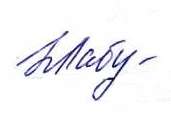 Нижегородской области _________ Н.Н. Лабутина«19» сентября 2022 годаПлан работы МКУК «МЦБС» на октябрь 2022 года№ п/пНаименование мероприятияДата проведенияОтветственный за организацию и исполнениеМесто проведения1Декада к Дню пожилого человека«Праздник золотой поры» - вечер воспоминаний. 60+«В гармонии с возрастом» -книжная выставка-совет. 60+03.-14.10.2022Беляева Н.Ю.ЦРБим. А.С.ПушкинаЦРБhttps://bibliosokol.ru/https://ok.ru/sokolskayabibliotekahttps://vk.com/public1916643002 «Горизонты правовой информации» - час права. 16+ 03.10.2022Зимина Г.И.ЦРБим. А.С.ПушкинаЦРБhttps://bibliosokol.ru/https://ok.ru/sokolskayabibliotekahttps://vk.com/public1916643003«Разноцветная семейка» -литературный марафон (по творчеству Э.Успенского - 85 лет). 6+06.10.2022Манохина И.Н.ЦРДБЦРДБ https://bibliosokol.ru/https://ok.ru/sokolskayabibliotekahttps://vk.com/mkuk_mcbshttps://vk.com/club1959468634К 130-летию со дня рождения русской поэтессы Марины Цветаевой «Я тоже была…» - библиографическая хроника. 12+ «Поющая в огне» - арт-квиз. 12+07.10.2022Беляева Н.Ю.ЦРБим. А.С.ПушкинаБольшаков Е.А.ЦРБим. А.С.ПушкинаЦРБhttps://bibliosokol.ru/https://ok.ru/sokolskayabibliotekahttps://vk.com/public1916643005«Звени и пой, златая Русь!» - литературно-исторический час. 12+10.10.2022Масарова И.А.Беляева Н.Ю.ЦРБим. А.С.ПушкинаЦРБhttps://bibliosokol.ru/https://ok.ru/sokolskayabibliotekahttps://vk.com/public1916643006«О чём рассказывают гербы» -урок геральдики родного края. 12+11.10.2022Комиссарова Е.Г.ЦРБим. А.С.ПушкинаСТИСПhttps://bibliosokol.ru/https://ok.ru/sokolskayabibliotekahttps://vk.com/public1916643007 «Права человека - основа демократии» - информационно-книжная выставка. 16+13.10.2022Зимина Г.И.ЦРБим. А.С.ПушкинаЦРБhttps://bibliosokol.ru/https://ok.ru/sokolskayabibliotekahttps://vk.com/public1916643008«Одно из самых важных и самых счастливых происшествий царствования Петра Великого» - ролевая игра(по поэме «Полтава» А.С. Пушкина). 12+17.10.2022Беляева Н.Ю.ЦРБим. А.С.ПушкинаЦРБhttps://bibliosokol.ru/https://ok.ru/sokolskayabibliotekahttps://vk.com/public1916643009 «Великий Петр, царь –реформатор…» - исторический экскурс. 12+18.10.2022Зимина Г.И.ЦРБим. А.С.ПушкинаСТИСПhttps://bibliosokol.ru/https://ok.ru/sokolskayabibliotekahttps://vk.com/public19166430010«И вот опять лицея день священный…» - виртуальная экскурсия(ко Дню царскосельского лицея). 12+19.10.2022Большаков Е.А.ЦРБим. А.С.Пушкинаhttps://bibliosokol.ru/https://ok.ru/sokolskayabibliotekahttps://vk.com/public19166430011«Сергей Афоньшин.Последний житель Китежа» -онлайн статья (из цикла «Собиратели фольклора Нижегородской области»). 12+20.10.2022Комиссарова Е.Г.ЦРБим. А.С.Пушкинаhttps://bibliosokol.ru/https://ok.ru/sokolskayabibliotekahttps://vk.com/public19166430012«Давай заглянем в бабушкин сундук» - экскурсия в мир русской, старинной одежды. 12+24.10.2022Масарова И.А.Беляева Н.Ю.ЦРБим. А.С.ПушкинаЦРБhttps://bibliosokol.ru/https://ok.ru/sokolskayabibliotekahttps://vk.com/public19166430013«…Мы, народы Объединенных Наций…» - исторический онлайн калейдоскоп. 12+24.10.2022Большаков Е.А.ЦРБим. А.С.Пушкинаhttps://bibliosokol.ru/https://ok.ru/sokolskayabibliotekahttps://vk.com/public19166430014 «Правовая мозаика» - выставка-обзор. 16+25.10.2022Зимина Г.И.ЦРБим. А.С.ПушкинаЦРБhttps://bibliosokol.ru/https://ok.ru/sokolskayabibliotekahttps://vk.com/public19166430015«Всему начало здесь, в краю моем родном…» - путешествие в историю п. Сокольского. 12+26.10.2022Максимова О.А.ЦРДБЦРДБ https://bibliosokol.ru/https://ok.ru/sokolskayabibliotekahttps://vk.com/mkuk_mcbshttps://vk.com/club19594686316«Осенины или Посиделки в русской избе» - фольклорный праздник. 16+26.10.2022Комиссарова Е.Г.ЦРБим. А.С.ПушкинаЦРБhttps://bibliosokol.ru/https://ok.ru/sokolskayabibliotekahttps://vk.com/public19166430017«Библиотечный сквер.Уж небо осень дышало» -поэтическая прогулка (уличная акция). 12+28.10.2022Масарова И.А.Беляева Н.Ю.ЦРБим. А.С.ПушкинаУлицы поселкаhttps://bibliosokol.ru/https://ok.ru/sokolskayabibliotekahttps://vk.com/public191664300